Германия для гурманов
CПб/Москва – Брест – Нюрнберг – Бамберг – Кобург – Эрфурд – Веймар – Кведлинбург – Берлин – Брест – СПб/Москва  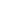 СТОИМОСТЬ ТУРАСТОИМОСТЬ ТУРА Взрослые в 2/3-местном номере335 Ребенок до 12 лет в 3-местном номере325  Программа тура  Программа тура 1 день Встреча группы на Витебском вокзале в Световом зале на 2-м этаже в 14:00. Отправление в Брест из Санкт-Петербурга поездом №49 в 15:00/ из Москвы поездом №27 в 15:43 (просьба уточнять номер поезда и время отправления). 2 деньПрибытие в Брест. Посадка в автобус. Прохождение белорусско-польской границы. Транзит по территории Польши (ок. 650 км). Ночь в транзитном отеле (Чехия). 3 деньЗавтрак. Переезд в Нюрнберг (ок. 400 км), обзорная экскурсия по городу. Свободное время. Ночь в отеле. 4 деньЗавтрак. Отправление в Бамберг (ок. 70 км), обзорная экскурсия. Свободное время. Переезд в города Кобург, Эрфурт.(ок. 200 км). Ночь в отеле. 5 деньЗавтрак. Отправление в Веймар (ок. 30 км), обзорная экскурсия. Свободное время. Отправление в г. Кведлинбург (ок. 220 км). Ночь в отеле. 6 деньЗавтрак. Отъезд в Берлин (ок. 220 км), обзорная экскурсия. Отъезд на территорию Польши. Ночь в транзитном отеле (ок. 200 км). 7 деньЗавтрак. Транзит по территории Польши (ок. 550 км) с остановкой на экскурсию в г. Познань. Ночь в транзитном отеле (Польша/Белоруссия). 8 день Завтрак. Трансфер к ж/д вокзалу г. Бреста. Отправление п. №50 в 14:05 в СПб. 9 день Прибытие в Санкт-Петербург на Витебский вокзал в 09:40 /прибытие в Москву в 09:20.В стоимость тура входит:размещение в отелях 3* (Германия), отелях туркласса 2* (удобство WC и душ в номере)завтраки в отелях обзорные экскурсии по программе без входных билетов на платные объектыавтобусное обслуживание, услуги гида и сопровождающего Дополнительно оплачивается (у.е.)Дополнительно оплачивается (у.е.)Дополнительно оплачивается (у.е.)Дополнительно оплачивается (у.е.)взр.дети 12-17дети 6-11консульский сбор на визу (срок подачи документов не позднее 14 дней) 606060медицинская страховка999страховка от невыезда 151515доплата за одноместное проживание в отелях120120120ж/д билеты: Москва/СПб - Брест - Москва/СПбж/д билеты: Москва/СПб - Брест - Москва/СПбж/д билеты: Москва/СПб - Брест - Москва/СПбж/д билеты: Москва/СПб - Брест - Москва/СПбпроезд на общественном транспортепроезд на общественном транспортепроезд на общественном транспортепроезд на общественном транспортеДополнительные экскурсии, входные билеты на все платные объекты (в национальной валюте)Дополнительные экскурсии, входные билеты на все платные объекты (в национальной валюте)Дополнительные экскурсии, входные билеты на все платные объекты (в национальной валюте)Дополнительные экскурсии, входные билеты на все платные объекты (в национальной валюте)